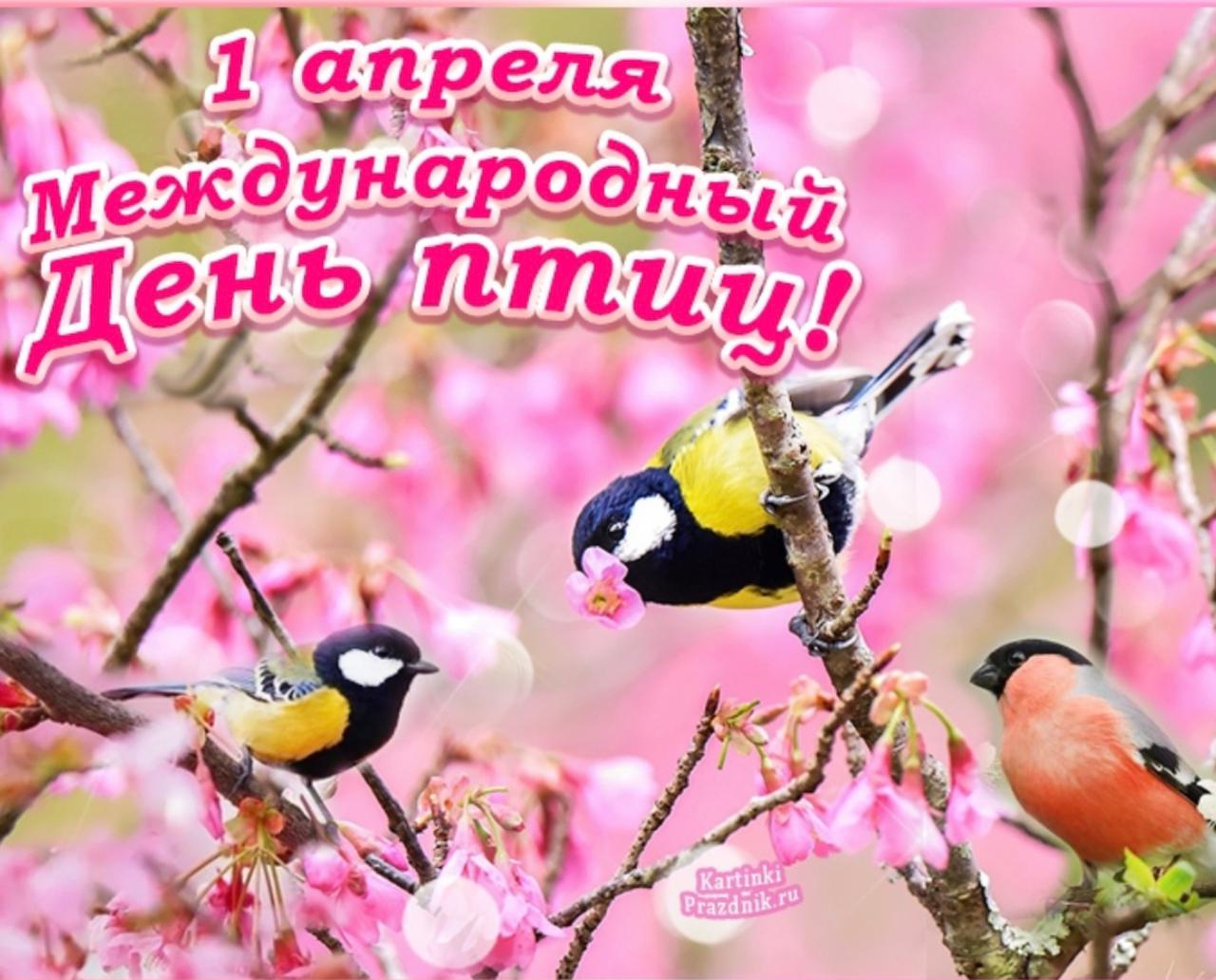 Всероссийская акция «День птиц»01.04.2021 г. воспитатель: Хорольская В.И. Вдовенко Т.А.1 апреля, воспитанники МКДОУ №2 «Аленушка» приняли участие во Всероссийской акции «День птиц».Цель данного мероприятия – вовлечение воспитанников в природоохранную деятельность, расширение знаний о многообразии и значении птиц родного края, формирование навыков исследовательской деятельности.В рамках данной акции дошкольники  через беседы, познавательные занятия и наблюдения узнали о различных видах птиц нашей местности, ознакомились с   характерными особенностями внешнего вида и поведения птиц.В повседневной деятельности и во время занятий художественным творчеством дошкольники рисовали, делали аппликации, лепили птиц и изготовили кормушки для птиц, которые потом развесили на территории МКДОУ.В ходе проведения акции воспитанники поняли, что они делают хорошее дело – помогают выжить птицам в самое трудное время года. Но самое главное, что дети поняли, что в наших силах помогать птицам, заботиться о них и то, что мы можем и должны заботиться о наших братьях меньших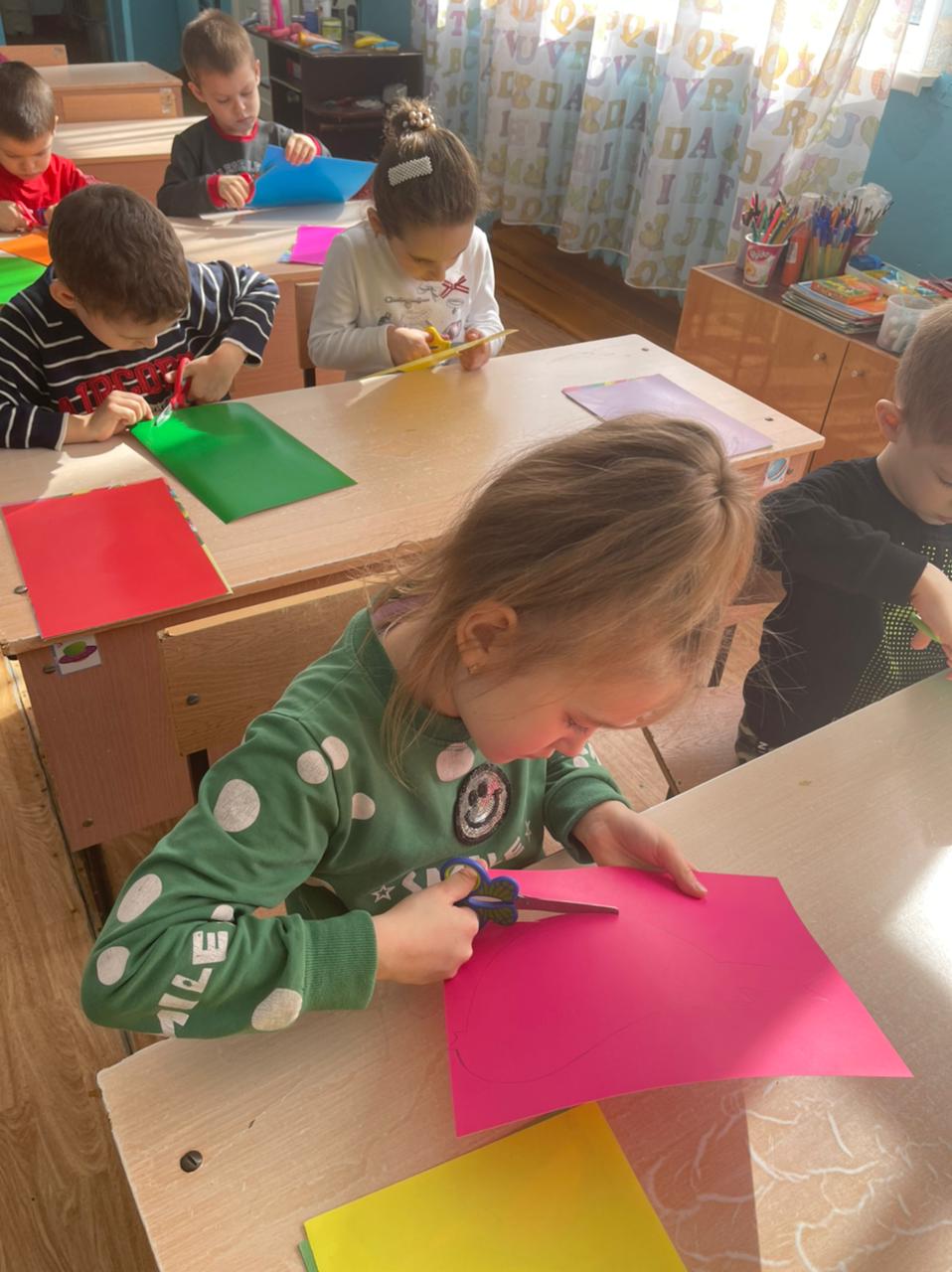 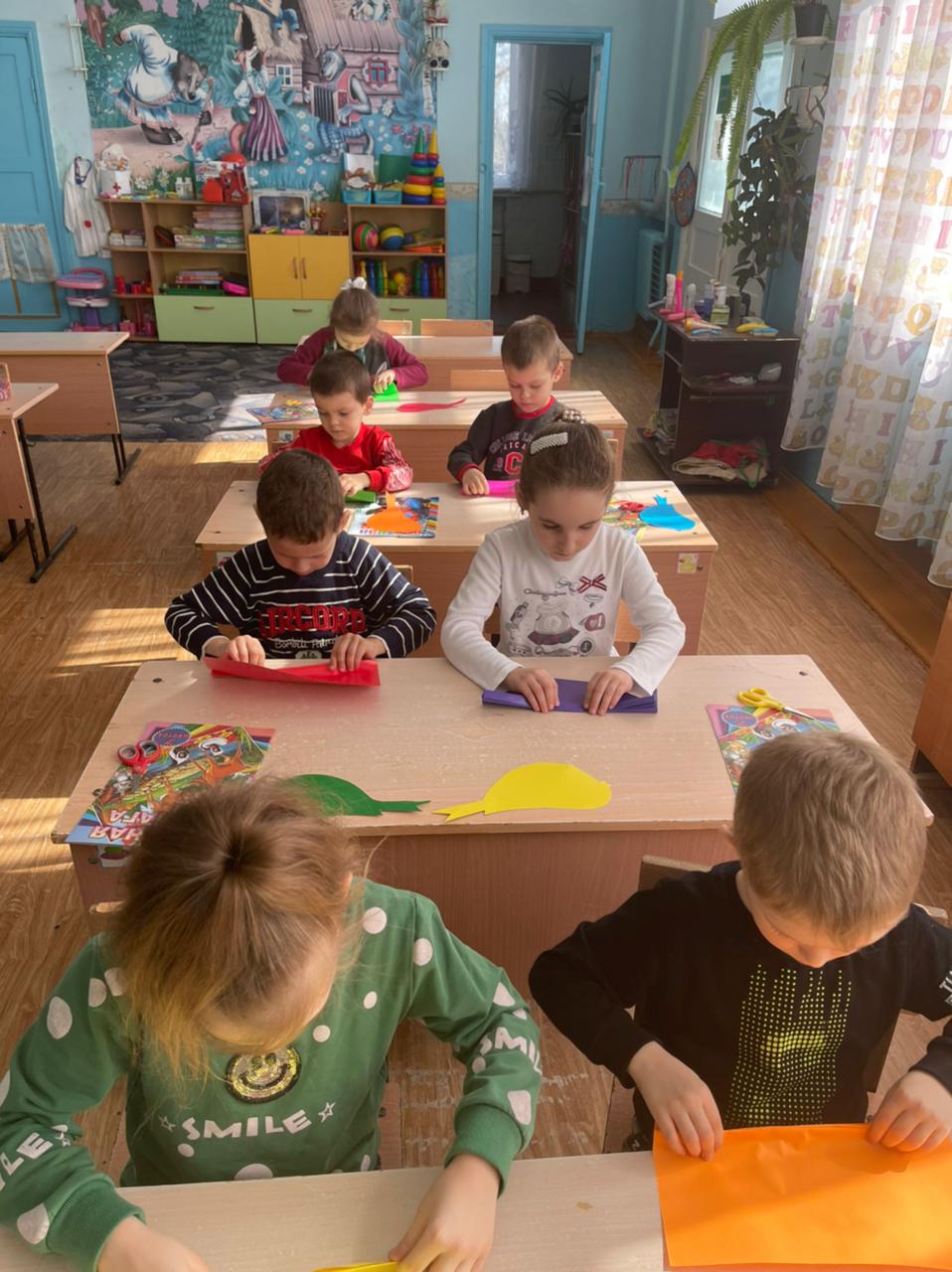 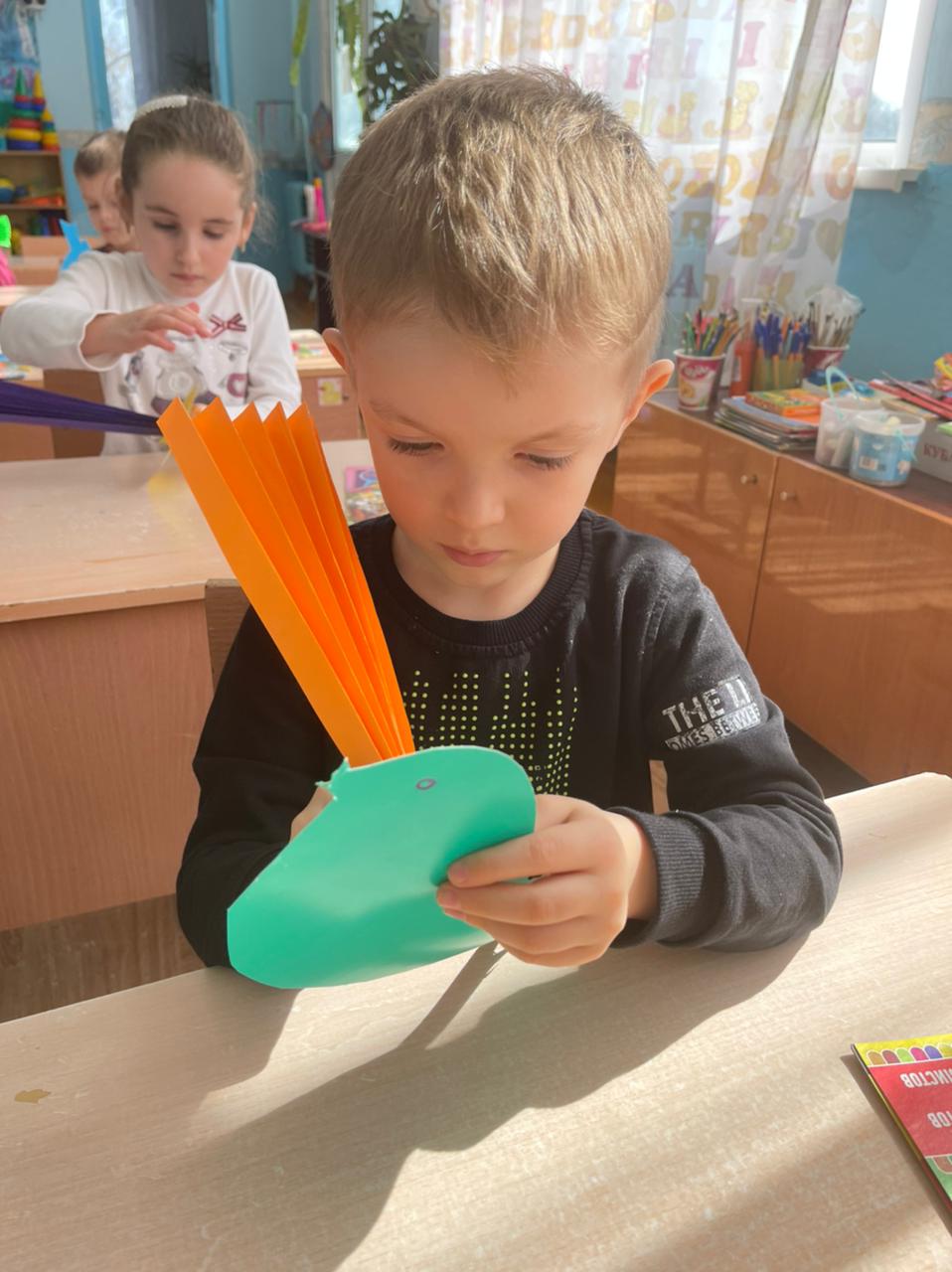 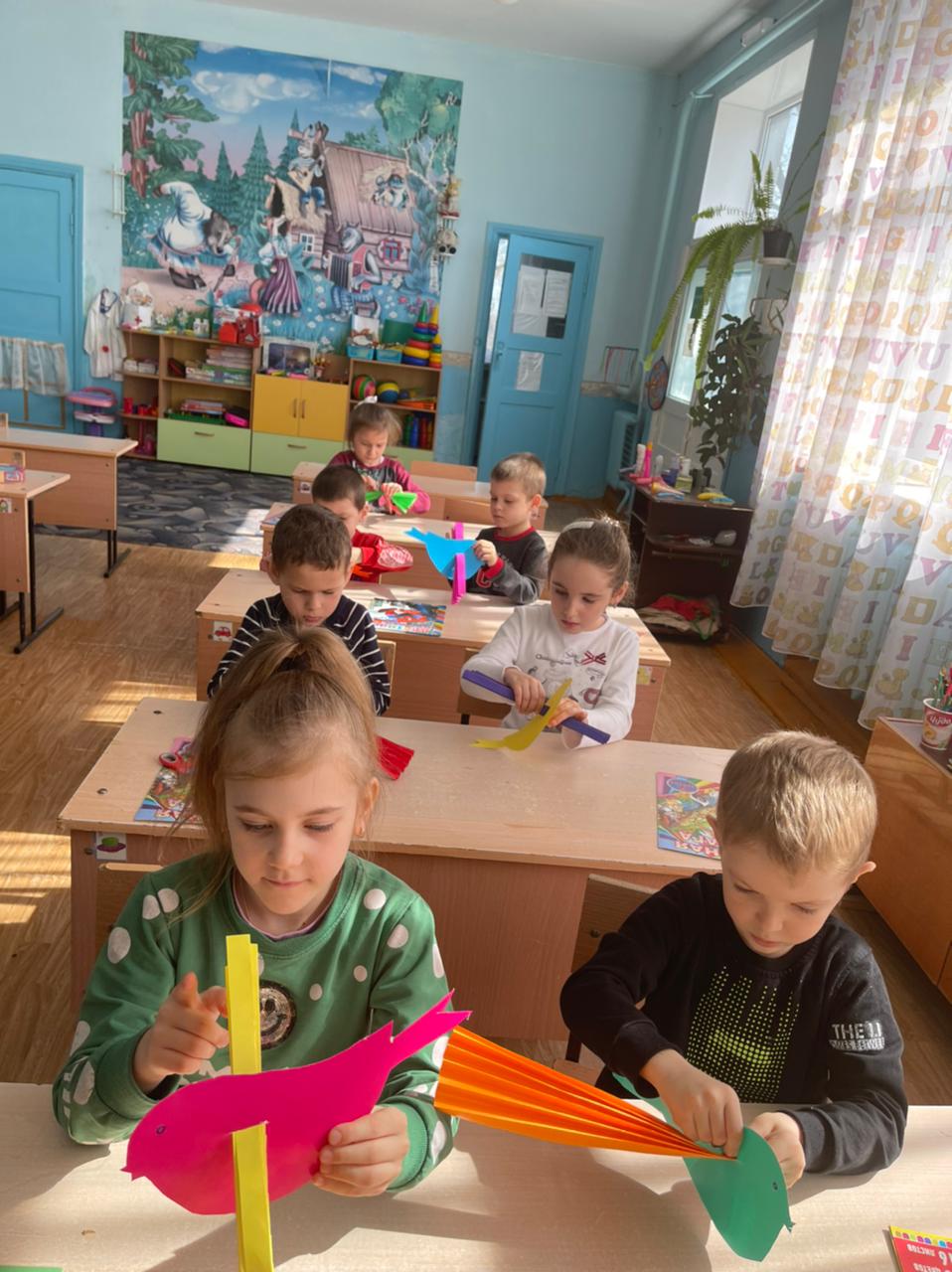 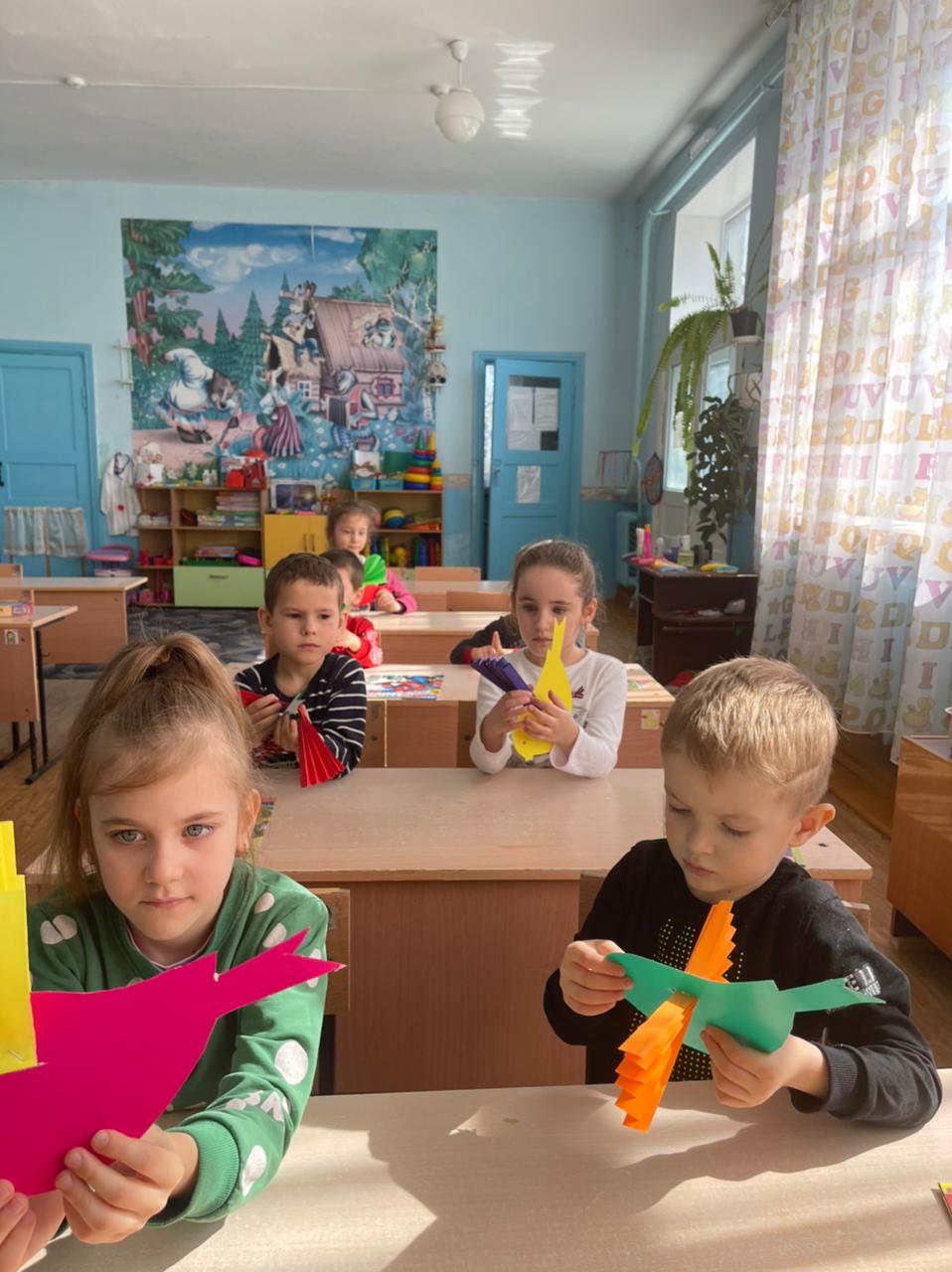 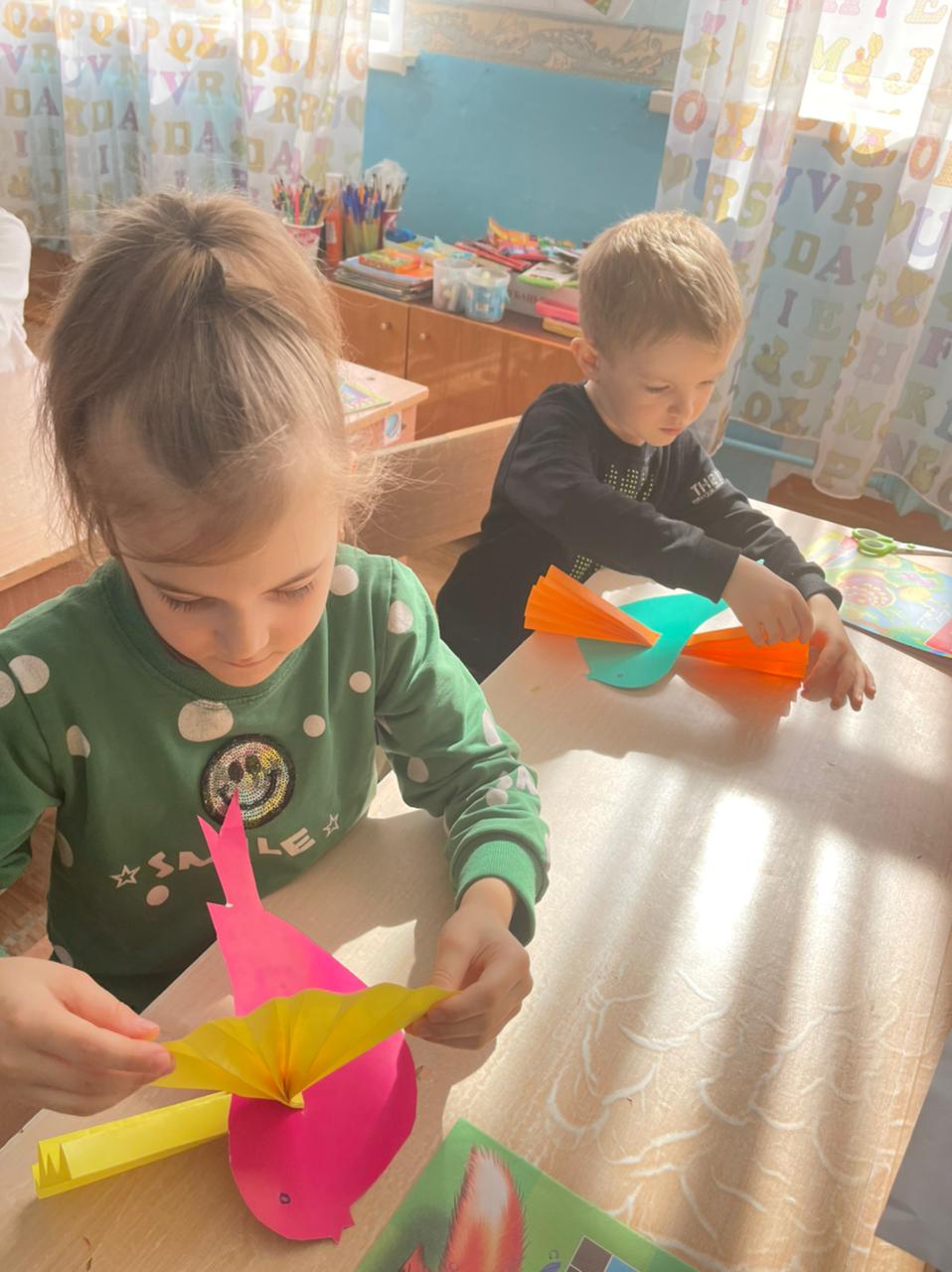 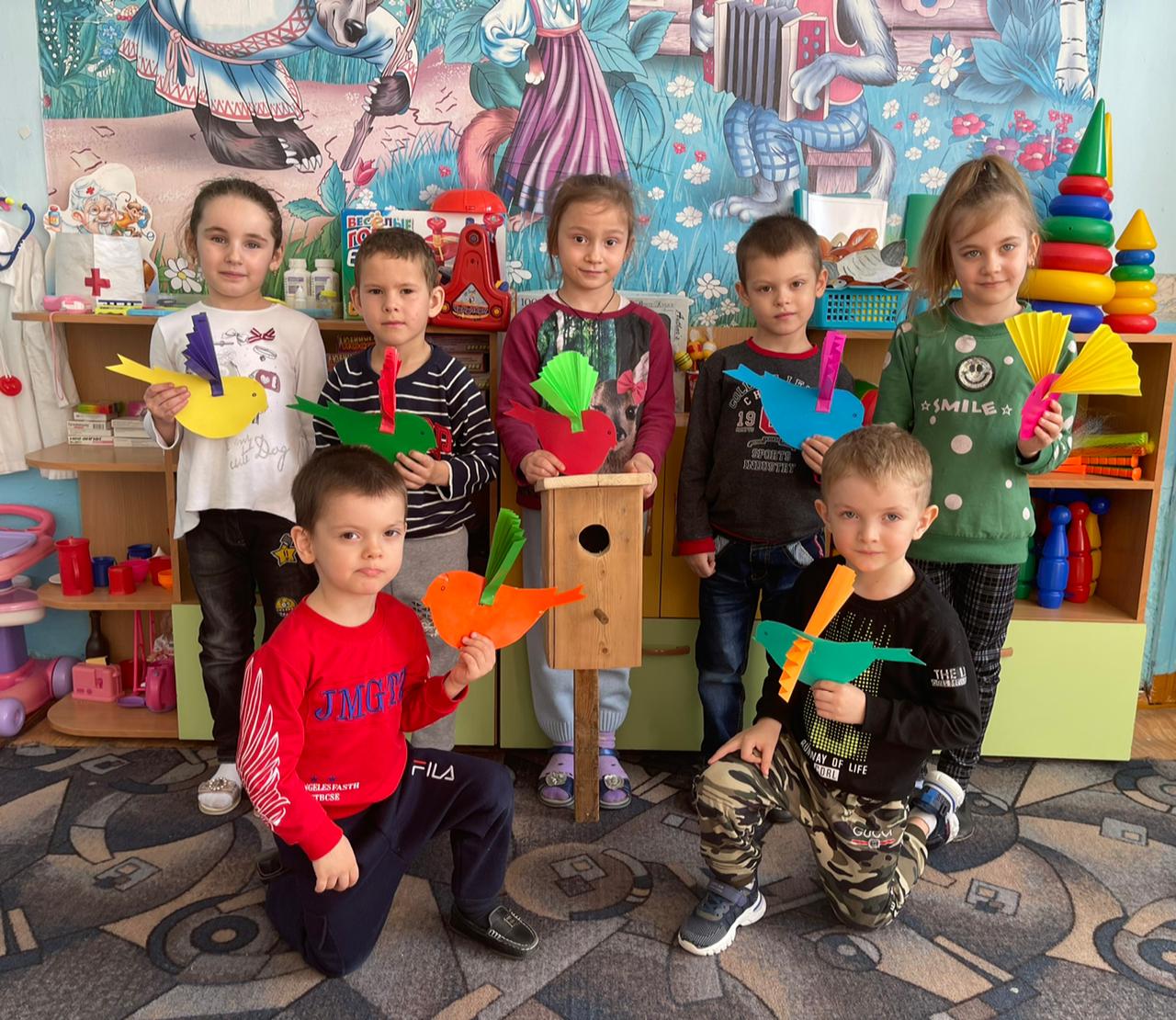 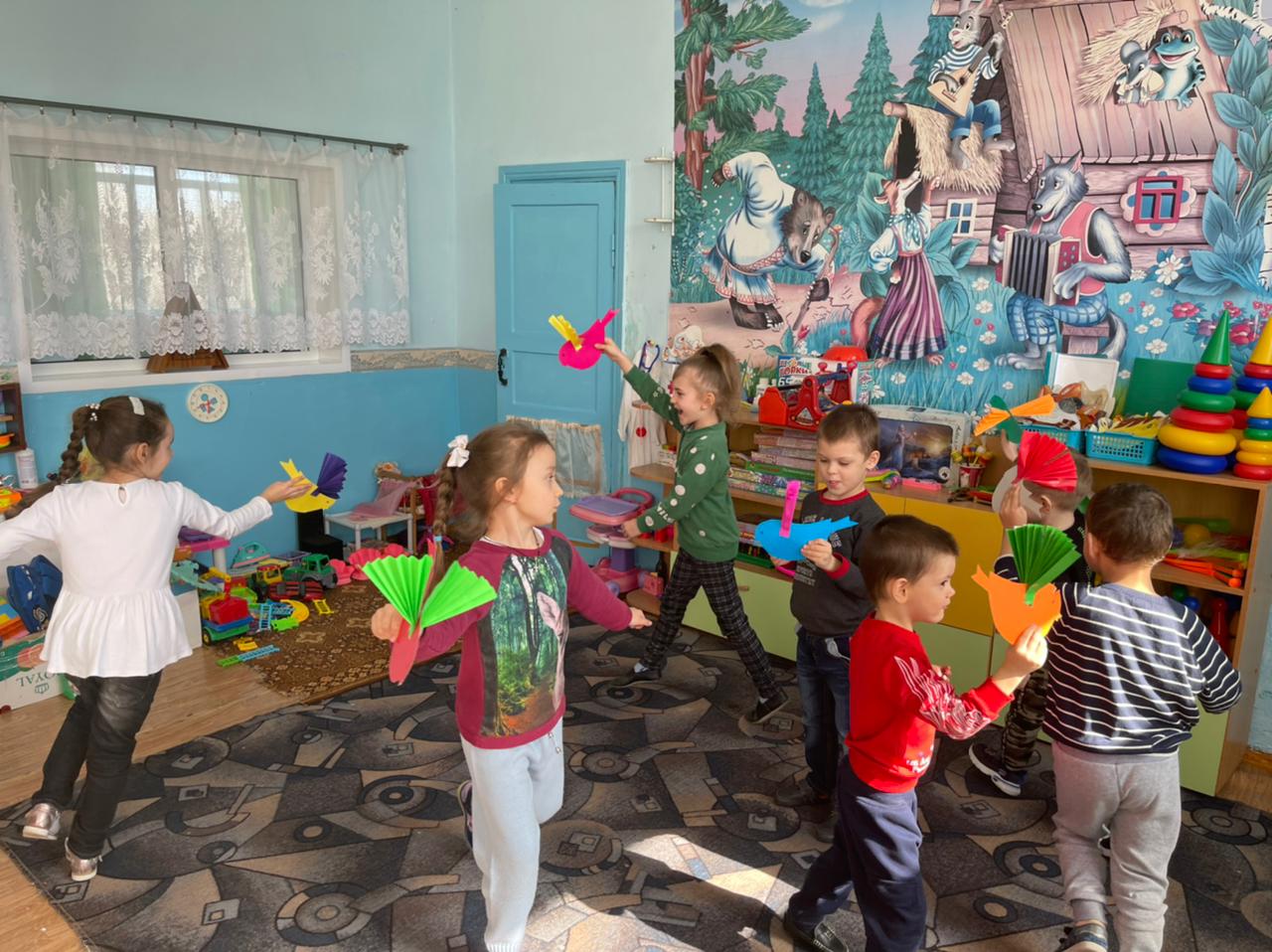 